Southern Health-Santé Sud
		180 Centennaire Drive
Southport, MB   R0H 1N0
Kayla Tanner – Admin. Assistant Recruitment & Indigenous Employment
Work: (204) 428-2724 |  Fax: (204) 428-2782
Email: ktanner@southernhealth.ca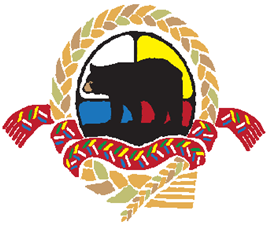 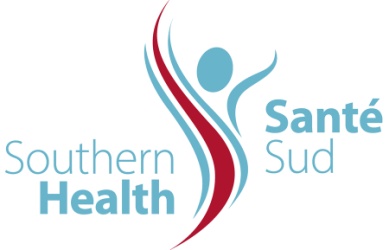 Aboriginal Health High School Internship Program (AHHSIP) ApplicationName: 		 ________________________________________________________	Age:   ______Address: 	______________________________________________________________________Email:  		______________________________________________________________________Telephone:	(_____) __________________________  Cell:  (          )__________________________Facebook:          (Yes/No) ___________________Current Cover Letter & Resume Attached?	□Yes	□No_____________________________________________		___________________________Signature of Applicant						Date______________________________________________	___________________________	Signature of Parent/Guardian                          			Date